DE LA TRAJECTOIRE A SUIVRE EN TERMES DE REDUCTION DES CONSOMMATIONS ENERGETIQUES PAR VECTEUR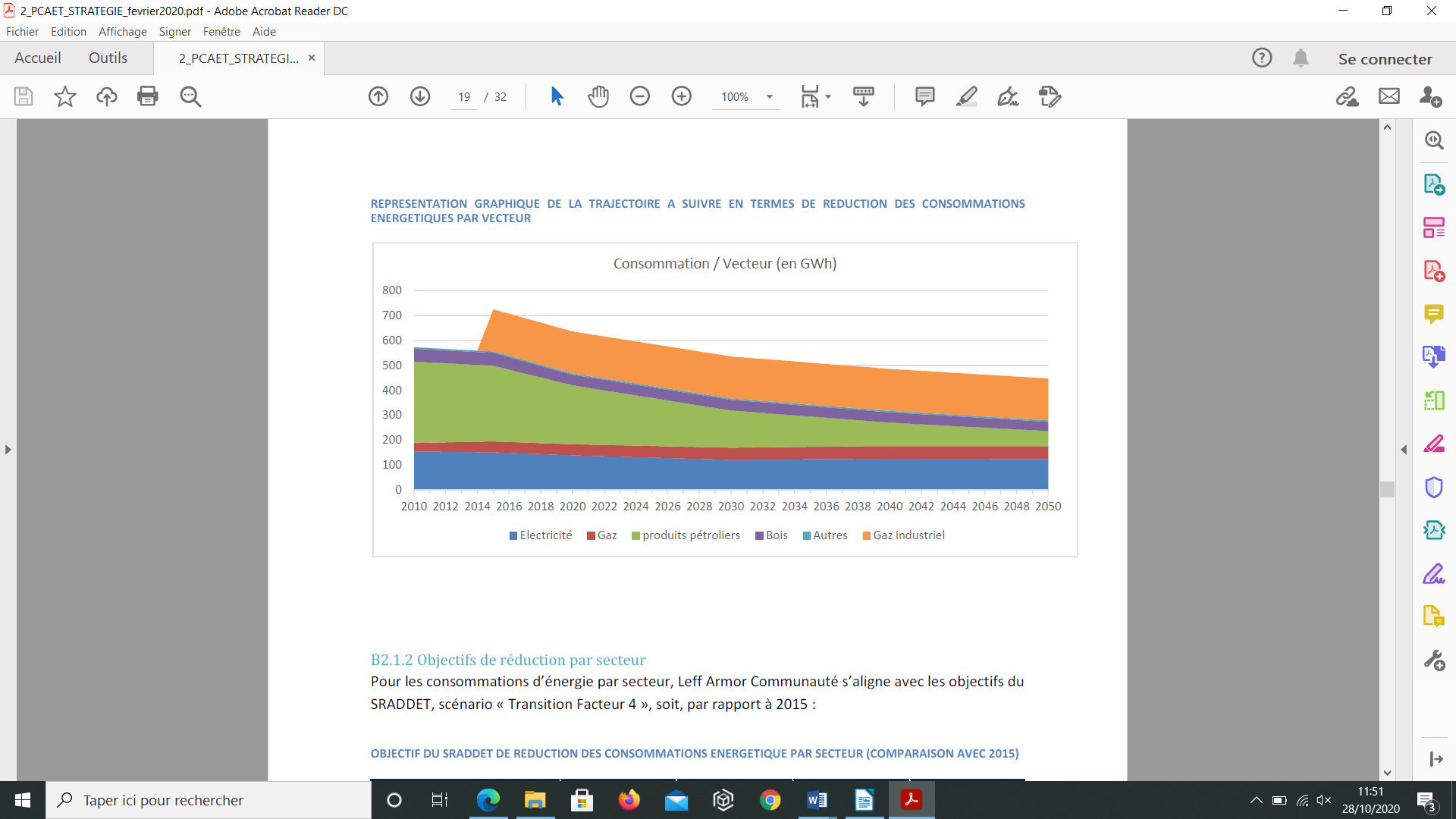 REPRESENTATION GRAPHIQUE DE LA TRAJECTOIRE A SUIVRE EN TERMES DE REDUCTION DES CONSOMMATIONS ENERGETIQUES PAR SECTEUR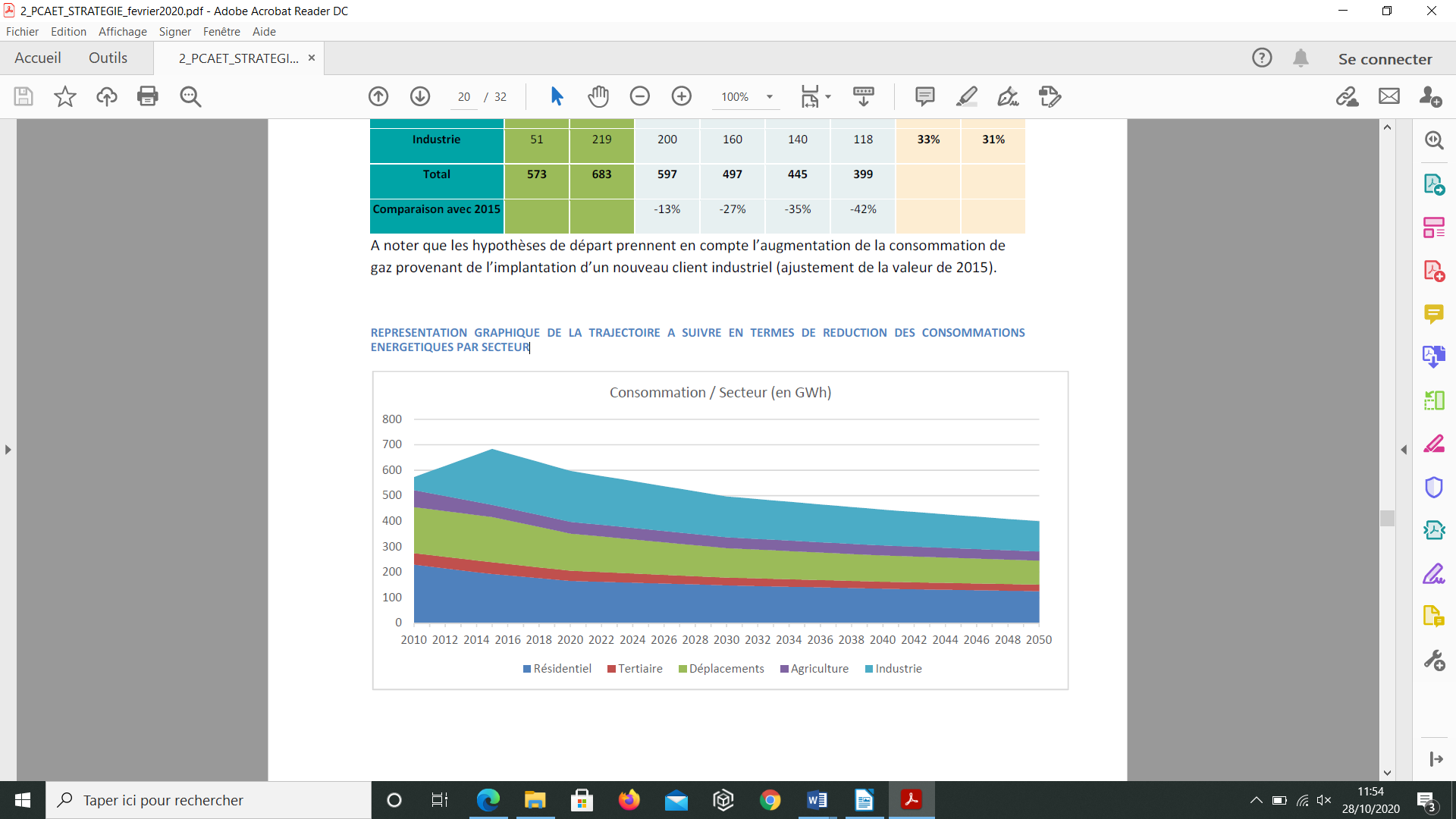 REPRESENTATION GRAPHIQUE DE LA TRAJECTOIRE A SUIVRE EN TERMES DE REDUCTION DES EMISSIONS DE GES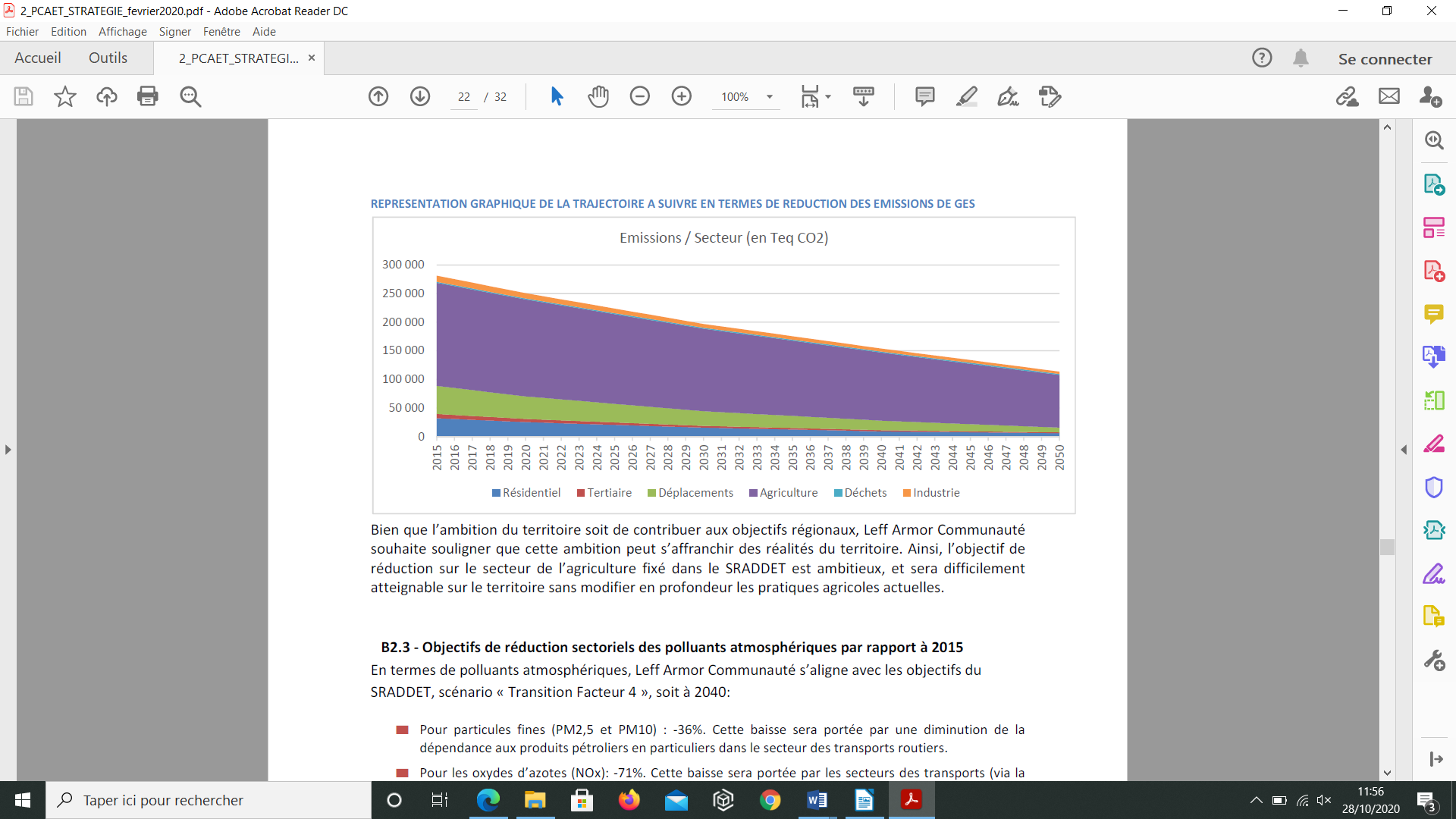 REPRESENTATION GRAPHIQUE DE LA TRAJECTOIRE A SUIVRE EN TERMES DE PRODUCTION D’ENERGIE RENOUVELABLES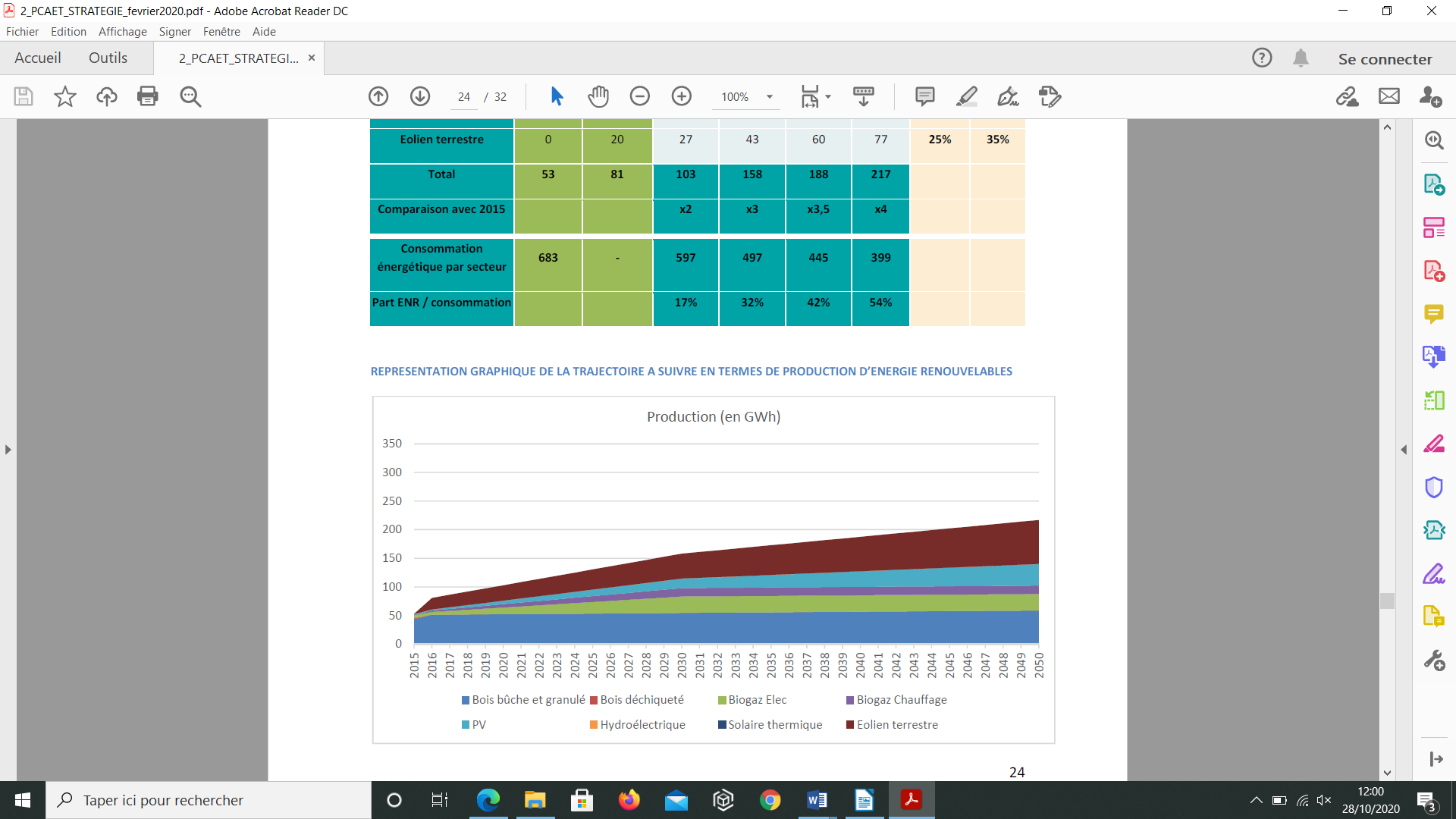 